Vietnam War Protest Songs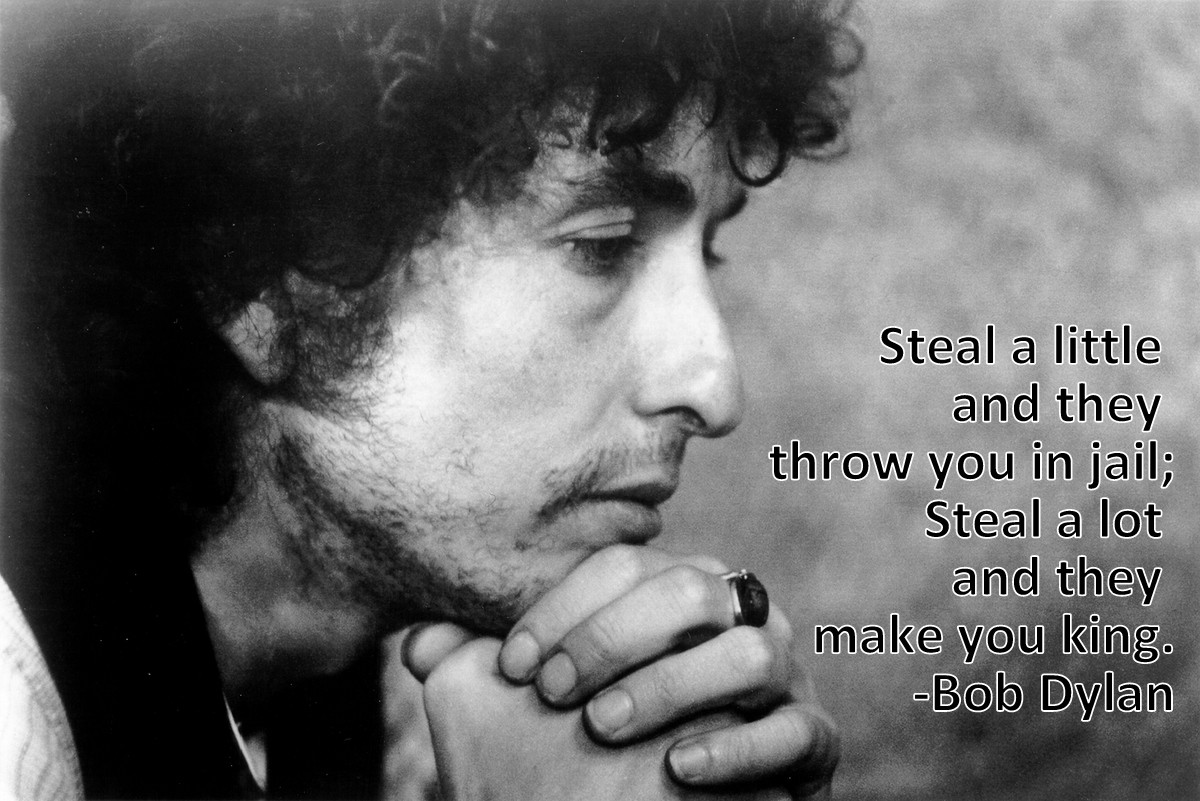 Bob Dylan “All Along the Watchtower” (performed by Jimi Hendrix)"There must be some kind of way out of here, "Said the joker to the thief,"There's too much confusion, I can't get no relief.Business men – they drink my winePlowmen dig my earthNone of them along the lineKnow what any of it is worth.""No reason to get excited, "The thief – he kindly spoke,"There are many here among usWho feel that life is but a jokeBut you and I we've been through thatAnd this is not our fateSo let us not talk falsely nowThe hour's getting late."All along the watchtowerPrincess kept their viewWhile all the women came and wentBare-foot servants tooOutside in the cold distanceA wild cat did growlTwo riders were approachingAnd the wind began to howl, hey.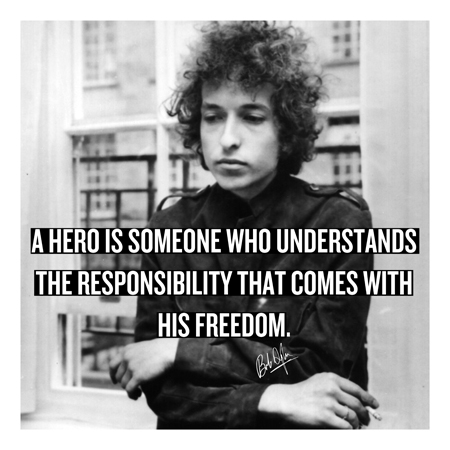 Bob Dylan “Hard Rain’s Gonna Fall”Oh, where have you been, my blue-eyed son ?And where have you been my darling young one ?I've stumbled on the side of twelve misty mountainsI've walked and I've crawled on six crooked highwaysI've stepped in the middle of seven sad forestsI've been out in front of a dozen dead oceansI've been ten thousand miles in the mouth of a graveyardAnd it's a hard, it's a hard, it's a hard, and it's a hardIt's a hard rain's a-gonna fall.Oh, what did you see, my blue eyed son ?And what did you see, my darling young one ?I saw a newborn baby with wild wolves all around itI saw a highway of diamonds with nobody on itI saw a black branch with blood that kept drippin'I saw a room full of men with their hammers a-bleedin'I saw a white ladder all covered with waterI saw ten thousand talkers whose tongues were all brokenI saw guns and sharp swords in the hands of young childrenAnd it's a hard, it's a hard, it's a hard, and it's a hardIt's a hard rain's a-gonna fall.And what did you hear, my blue-eyed son ?And what did you hear, my darling young one ?I heard the sound of a thunder, it roared out a warnin'I heard the roar of a wave that could drown the whole worldI heard one hundred drummers whose hands were a-blazin'I heard ten thousand whisperin' and nobody listenin'I heard one person starve, I heard many people laughin'Heard the song of a poet who died in the gutterHeard the sound of a clown who cried in the alleyAnd it's a hard, it's a hard, it's a hard, it's a hardAnd it's a hard rain's a-gonna fall.Oh, who did you meet my blue-eyed son ?Who did you meet, my darling young one ?I met a young child beside a dead ponyI met a white man who walked a black dogI met a young woman whose body was burningI met a young girl, she gave me a rainbowI met one man who was wounded in loveI met another man who was wounded in hatredAnd it's a hard, it's a hard, it's a hard, it's a hardAnd it's a hard rain's a-gonna fall.And what'll you do now, my blue-eyed son ?And what'll you do now my darling young one ?I'm a-goin' back out 'fore the rain starts a-fallin'I'll walk to the deepths of the deepest black forestWhere the people are a many and their hands are all emptyWhere the pellets of poison are flooding their watersWhere the home in the valley meets the damp dirty prisonWhere the executioner's face is always well hiddenWhere hunger is ugly, where souls are forgottenWhere black is the color, where none is the numberAnd I'll tell and think it and speak it and breathe itAnd reflect it from the mountain so all souls can see itThen I'll stand on the ocean until I start sinkin'But I'll know my songs well before I start singin'And it's a hard, it's a hard, it's a hard, and it's a hardIt's a hard rain's a-gonna fall.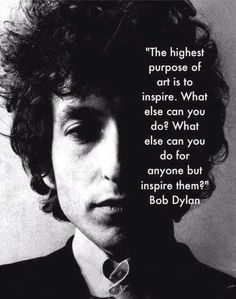 Bob Dylan “Masters of War”Come you masters of warYou that build all the gunsYou that build the death planesYou that build all the bombsYou that hide behind wallsYou that hide behind desksI just want you to knowI can see through your masks.You that never done nothin'But build to destroyYou play with my worldLike it's your little toyYou put a gun in my handAnd you hide from my eyesAnd you turn and run fartherWhen the fast bullets fly.Like Judas of oldYou lie and deceiveA world war can be wonYou want me to believeBut I see through your eyesAnd I see through your brainLike I see through the waterThat runs down my drain.You fasten all the triggersFor the others to fireThen you set back and watchWhen the death count gets higherYou hide in your mansion'As young people's bloodFlows out of their bodiesAnd is buried in the mud.You've thrown the worst fearThat can ever be hurledFear to bring childrenInto the worldFor threatening my babyUnborn and unnamedYou ain't worth the bloodThat runs in your veins.How much do I knowTo talk out of turnYou might say that I'm youngYou might say I'm unlearnedBut there's one thing I knowThough I'm younger than youThat even Jesus would neverForgive what you do.Let me ask you one questionIs your money that goodWill it buy you forgivenessDo you think that it couldI think you will findWhen your death takes its tollAll the money you madeWill never buy back your soul.And I hope that you dieAnd your death'll come soonI will follow your casketIn the pale afternoonAnd I'll watch while you're loweredDown to your deathbedAnd I'll stand over your grave'Til I'm sure that you're dead.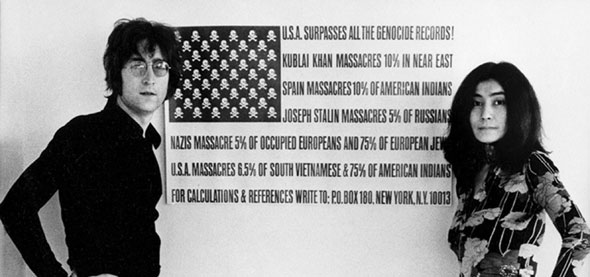 John Lennon “Imagine”Imagine there's no heavenIt's easy if you tryNo hell below usAbove us only skyImagine all the peopleLiving for today...Imagine there's no countriesIt isn't hard to doNothing to kill or die forAnd no religion tooImagine all the peopleLiving life in peace...You may say I'm a dreamerBut I'm not the only oneI hope someday you'll join usAnd the world will be as oneImagine no possessionsI wonder if you canNo need for greed or hungerA brotherhood of manImagine all the peopleSharing all the world...You may say I'm a dreamerBut I'm not the only oneI hope someday you'll join usAnd the world will live as one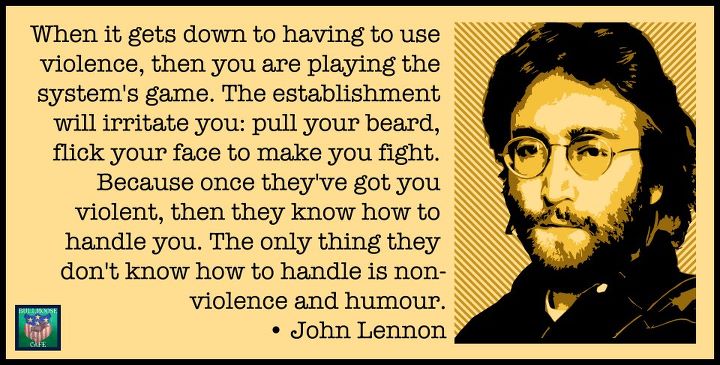 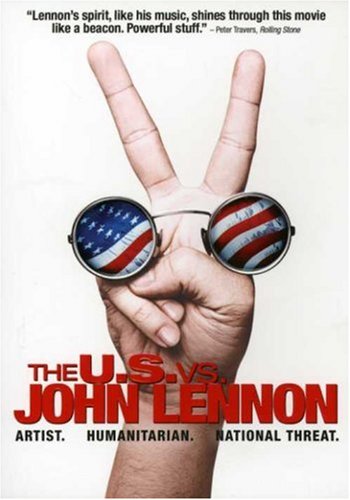 